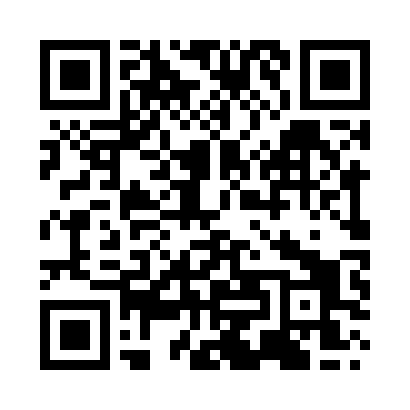 Prayer times for Ahoghill, UKWed 1 May 2024 - Fri 31 May 2024High Latitude Method: Angle Based RulePrayer Calculation Method: Islamic Society of North AmericaAsar Calculation Method: HanafiPrayer times provided by https://www.salahtimes.comDateDayFajrSunriseDhuhrAsrMaghribIsha1Wed3:345:451:236:349:0111:122Thu3:335:431:226:359:0311:133Fri3:325:411:226:369:0511:144Sat3:315:391:226:379:0711:155Sun3:305:371:226:389:0911:166Mon3:295:341:226:399:1111:177Tue3:275:321:226:409:1211:178Wed3:265:311:226:429:1411:189Thu3:255:291:226:439:1611:1910Fri3:245:271:226:449:1811:2011Sat3:245:251:226:459:2011:2112Sun3:235:231:226:469:2211:2213Mon3:225:211:226:479:2311:2314Tue3:215:191:226:489:2511:2415Wed3:205:181:226:499:2711:2516Thu3:195:161:226:509:2911:2517Fri3:185:141:226:519:3011:2618Sat3:175:131:226:529:3211:2719Sun3:175:111:226:539:3411:2820Mon3:165:091:226:549:3511:2921Tue3:155:081:226:559:3711:3022Wed3:155:061:226:569:3911:3123Thu3:145:051:226:579:4011:3124Fri3:135:041:226:579:4211:3225Sat3:135:021:226:589:4311:3326Sun3:125:011:236:599:4511:3427Mon3:115:001:237:009:4611:3528Tue3:114:591:237:019:4811:3529Wed3:104:581:237:029:4911:3630Thu3:104:561:237:029:5011:3731Fri3:094:551:237:039:5211:38